藝術創意產業學系 校外實習特殊方案申請表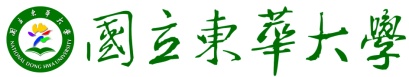 107-2-1第一次系實習會議通過2019.04.02申請項目方案一：交換生_認抵實習     □ 方案二：創業者_認抵實習方案一：交換生_認抵實習     □ 方案二：創業者_認抵實習方案一：交換生_認抵實習     □ 方案二：創業者_認抵實習方案一：交換生_認抵實習     □ 方案二：創業者_認抵實習方案一：交換生_認抵實習     □ 方案二：創業者_認抵實習方案一：交換生_認抵實習     □ 方案二：創業者_認抵實習申請者基本資料申請者基本資料申請者基本資料申請者基本資料申請者基本資料申請者基本資料申請者基本資料姓  名聯絡電話聯絡電話年  級學  號學  號申請理由方案一：交換生_認抵實習方案一：交換生_認抵實習方案一：交換生_認抵實習方案一：交換生_認抵實習方案一：交換生_認抵實習方案一：交換生_認抵實習方案一：交換生_認抵實習申請交換學校申請交換學校申請交換期程申請交換期程申請原則申請原則1.須有明確查對象(藝文展會機構組織)。2.須有完整256小時的觀察具體的質量內容時數。3.須有公開發表的事實。1.須有明確查對象(藝文展會機構組織)。2.須有完整256小時的觀察具體的質量內容時數。3.須有公開發表的事實。1.須有明確查對象(藝文展會機構組織)。2.須有完整256小時的觀察具體的質量內容時數。3.須有公開發表的事實。1.須有明確查對象(藝文展會機構組織)。2.須有完整256小時的觀察具體的質量內容時數。3.須有公開發表的事實。1.須有明確查對象(藝文展會機構組織)。2.須有完整256小時的觀察具體的質量內容時數。3.須有公開發表的事實。方案二：創業者_認抵實習方案二：創業者_認抵實習方案二：創業者_認抵實習方案二：創業者_認抵實習方案二：創業者_認抵實習方案二：創業者_認抵實習方案二：創業者_認抵實習立案名稱立案名稱(全銜)(全銜)(全銜)(全銜)(全銜)負責人負責人機構代表電話機構代表電話成日/立案時間成日/立案時間立案或統一編號立案或統一編號立案地址立案地址申請原則申請原則1.公司持續營運超過半年以上，並合法經營者。2.申請時需檢附公司行號立案證明。3.須參加該學期課程期末成果發表會。1.公司持續營運超過半年以上，並合法經營者。2.申請時需檢附公司行號立案證明。3.須參加該學期課程期末成果發表會。1.公司持續營運超過半年以上，並合法經營者。2.申請時需檢附公司行號立案證明。3.須參加該學期課程期末成果發表會。1.公司持續營運超過半年以上，並合法經營者。2.申請時需檢附公司行號立案證明。3.須參加該學期課程期末成果發表會。1.公司持續營運超過半年以上，並合法經營者。2.申請時需檢附公司行號立案證明。3.須參加該學期課程期末成果發表會。申請期為每年9月30日實習申請截止日前送系辦彙整，續送本系實習委員會議審查。申請如獲通過，申請者必須與原申請實習機構完成實習異動申請。申請者必須瞭解申請相關辦法與規範，並且如實填寫資料無誤。                                            申請者簽章：                                                                     年    月    日申請期為每年9月30日實習申請截止日前送系辦彙整，續送本系實習委員會議審查。申請如獲通過，申請者必須與原申請實習機構完成實習異動申請。申請者必須瞭解申請相關辦法與規範，並且如實填寫資料無誤。                                            申請者簽章：                                                                     年    月    日申請期為每年9月30日實習申請截止日前送系辦彙整，續送本系實習委員會議審查。申請如獲通過，申請者必須與原申請實習機構完成實習異動申請。申請者必須瞭解申請相關辦法與規範，並且如實填寫資料無誤。                                            申請者簽章：                                                                     年    月    日申請期為每年9月30日實習申請截止日前送系辦彙整，續送本系實習委員會議審查。申請如獲通過，申請者必須與原申請實習機構完成實習異動申請。申請者必須瞭解申請相關辦法與規範，並且如實填寫資料無誤。                                            申請者簽章：                                                                     年    月    日申請期為每年9月30日實習申請截止日前送系辦彙整，續送本系實習委員會議審查。申請如獲通過，申請者必須與原申請實習機構完成實習異動申請。申請者必須瞭解申請相關辦法與規範，並且如實填寫資料無誤。                                            申請者簽章：                                                                     年    月    日申請期為每年9月30日實習申請截止日前送系辦彙整，續送本系實習委員會議審查。申請如獲通過，申請者必須與原申請實習機構完成實習異動申請。申請者必須瞭解申請相關辦法與規範，並且如實填寫資料無誤。                                            申請者簽章：                                                                     年    月    日申請期為每年9月30日實習申請截止日前送系辦彙整，續送本系實習委員會議審查。申請如獲通過，申請者必須與原申請實習機構完成實習異動申請。申請者必須瞭解申請相關辦法與規範，並且如實填寫資料無誤。                                            申請者簽章：                                                                     年    月    日審核結果通過   □ 不通過通過   □ 不通過承辦人實習委員會召集人系主任